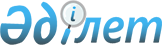 Об определении целевых групп населения и мер по содействию их занятости и социальной защите в 2010 году
					
			Утративший силу
			
			
		
					Постановление акимата города Астаны от 5 января 2010 N 23-1п. Зарегистрировано Департаментом юстиции города Астаны 5 февраля 2010 года N 618. Утратило силу постановлением акимата города Астаны от 6 декабря 2010 года № 23-1147п      Сноска. Утратило силу постановлением акимата города Астаны от 6 декабря 2010 года № 23-1147п (вводится в действие по истечении десяти календарных дней со дня первого официального опубликования).

      В соответствии с Законом Республики Казахстан от 23 января 2001 года "О занятости населения" акимат города Астаны ПОСТАНОВЛЯЕТ:



      1. Определить целевыми группами населения следующие категории:

      1) малообеспеченные;

      2) молодежь в возрасте до двадцати девяти лет;

      3) воспитанники детских домов, дети-сироты и дети, оставшиеся без попечения родителей, в возрасте до двадцати трех лет;

      4) одинокие, многодетные родители, воспитывающие несовершеннолетних детей;

      5) граждане, имеющие на содержании лиц, которые в порядке, установленном законодательством Республики Казахстан, признаны нуждающимися в постоянном уходе, помощи или надзоре;

      6) лица, достигшие пятидесяти лет;

      7) инвалиды;

      8) лица, уволенные из рядов Вооруженных Сил Республики Казахстан;

      9) лица, освобожденные из мест лишения свободы и (или) принудительного лечения;

      10) оралманы;

      11) выпускники организаций высшего и послевузовского образования;

      12) лица, высвобожденные в связи с ликвидацией работодателя - юридического лица либо прекращением деятельности работодателя - физического лица, сокращением численности или штата работников;

      13) выпускники средних специальных и средних профессиональных учебных заведений;

      14) лица, длительное время (более года) не работавшие;

      15) работники, занятые в режиме неполного рабочего времени;

      16) лица, находящиеся в вынужденных отпусках без сохранения заработной платы по инициативе работодателя;

      17) родители (усыновители, опекуны, попечители), воспитывающие ребенка-инвалида.



      2. Государственному учреждению "Управление занятости и социальных программ города Астаны" (далее - Управление):

      1) принять меры по обеспечению временной занятости и профессиональной подготовки лиц, относящихся к целевым группам населения;

      2) обеспечить содействие в трудоустройстве лиц, относящихся к целевым группам населения;

      3) осуществлять контроль за трудоустройством лиц, относящихся к целевым группам населения.



      3. Работодателям:

      1) содействовать трудоустройству лиц, относящихся к целевым группам населения;

      2) предоставлять Управлению в полном объеме информацию о предстоящем высвобождении работников в связи с ликвидацией работодателя - юридического лица либо прекращением деятельности работодателя - физического лица, сокращением численности или штата, количестве и категориях работников, которых оно может коснуться, с указанием должностей и профессий, специальностей, квалификации и размера оплаты труда высвобождаемых работников и сроках, в течение которых они будут высвобождаться, не менее чем за два месяца до начала высвобождения;

      3) направлять Управлению сведения о наличии свободных рабочих мест (вакантных должностей) в течение трех рабочих дней со дня их появления;

      4) своевременно (в течение пяти рабочих дней со дня направления к ним Управлением граждан) извещать о приеме на работу или об отказе в приеме на работу с указанием причин путем соответствующей отметки в направлении, выданном Управлением.



      4. Управлению произвести государственную регистрацию настоящего постановления в органах юстиции.



      5. Признать утратившими силу:



      постановление акимата города Астаны от 5 января 2009 года № 23-10п "Об определении целевых групп населения и мер по содействию их занятости и социальной защите в 2009 году" (зарегистрировано в Реестре государственной регистрации нормативных правовых актов 5 февраля 2009 года за № 558, опубликовано в газетах "Астана ақшамы" от 17 марта 2009 года, № 29, 19 марта 2009 года, № 30; "Вечерняя Астана" от 28 марта 2009 года, № 37);



      постановление акимата города Астаны от 31 марта 2009 года № 23-291п "О внесении изменения в постановление акимата города Астаны от 5 января 2009 года № 23-10п "Об определении целевых групп населения и мер по содействию их занятости и социальной защите в 2009 году" (зарегистрировано в Реестре государственной регистрации нормативных правовых актов 13 апреля 2009 года № 568, опубликовано в газетах "Астана ақшамы" от 14 мая 2009 года, № 51; "Вечерняя Астана" от 23 апреля 2009 года, № 48);



      постановление акимата города Астаны от 25 мая 2009 года № 23-513п "О внесении изменения и дополнения в постановление акимата города Астаны от 5 января 2009 года № 23-10п "Об определении целевых групп населения и мер по содействию их занятости и социальной защите в 2009 году" (зарегистрировано в Реестре государственной регистрации нормативных правовых актов 4 июня 2009 года № 580, опубликовано в газетах "Астана ақшамы" от 11 июня 2009 года, № 63; "Вечерняя Астана" от 11 июня 2009 года, № 69).



      6. Контроль за исполнением настоящего постановления возложить на заместителя акима города Астаны Рахимжанова А.М.



      7. Настоящее постановление вступает в силу со дня государственной регистрации в органах юстиции и вводится в действие по истечении десяти календарных дней со дня первого официального опубликования.      Аким                                       И. Тасмагамбетов
					© 2012. РГП на ПХВ «Институт законодательства и правовой информации Республики Казахстан» Министерства юстиции Республики Казахстан
				